Сумська міська радаВиконавчий комітетРІШЕННЯвід                 №  Про внесення змін до рішення Виконавчого комітету від 19.11.2021 № 727 «Про тарифи на теплову енергію, на послуги з постачання теплової енергії та постачання гарячої води для потреб населення на опалювальний період 2021/2022 років»На виконання домовленостей, передбачених Меморандумом про взаєморозуміння щодо врегулювання проблемних питань у сфері постачання теплової енергії та постачання гарячої води в опалювальному періоді 2021/2022 рр., укладеного 30 вересня 2021 року, на підставі листа Товариства з обмеженою відповідальністю «Сумитеплоенерго»  від 30.11.2021 № 6131,  керуючись підпунктом 2 пункту «а» частини першої статті 28 Закону України «Про місцеве самоврядування в Україні», Виконавчий комітет Сумської міської ради ВИРІШИВ:Внести зміни до рішення Виконавчого комітету Сумської міської ради від 19.11.2021 № 727 «Про тарифи на теплову енергію, на послуги з постачання теплової енергії та постачання гарячої води для потреб населення на опалювальний період 2021/2022 років», а саме:Преамбулу рішення після слів «керуючись рішеннями Виконавчого комітету від 12.10.2021 №№ 623 (зі змінами), 626, від 06.11.2021 № 636,                        від 24.09.2021 № 584 (зі змінами)» доповнити словами «від 24.09.2021 № 582, від 21.08.2012 № 439 (зі змінами)».	Пункт 2 рішення після слів «від 24.09.2021 584 (зі змінами)» доповнити словами «від 24.09.2021 № 582, від 21.08.2012 № 439 (зі змінами)».Пункт 1 рішення після слів «від 24.09.2021 № 584 «Про встановлення Комунальному підприємству «Міськводоканал» Сумської міської ради тарифу на теплову енергію, її виробництво, транспортування і постачання,  тарифів на послуги з  постачання теплової енергії і постачання гарячої води» (зі змінами)»» доповнити словами «від 24.09.2021 № 582 «Про встановлення Товариству з обмеженою відповідальністю «Сумська паляниця» тарифу  на теплову енергію, тарифів  на послуги  з постачання теплової енергії і  постачання гарячої води»»,2від 21.08.2012 № 439 «Про тарифи на теплову енергію Сумського національного аграрного університету» (зі змінами)».Підпункт 1.2. пункту 1 викласти в наступній редакції: «1.2. Товариству з обмеженою відповідальністю «Сумитеплоенерго»:1.2.1. на послугу з постачання теплової енергії – 1 559,67 грн за 1 Гкал                      (з ПДВ);для споживачів (населення), до яких застосовувалися тарифи згідно постанови Національної комісії, що здійснює державне регулювання у сферах енергетики  та  комунальних послуг від 14.01.2020  № 89  (зі змінами):на  теплову  енергію  – 1 412,54 грн за 1 Гкал ( без ПДВ);на послугу з постачання теплової енергії – 1 695,05 грн за 1 Гкал (з ПДВ);1.2.2. на послугу з постачання гарячої води – 91,37 грн  за 1 куб.м (з ПДВ).».1.4. В підпункті 1.3. пункту 1 рішення слова «на послугу з постачання гарячої води:- за умови підключення рушникосушильників до систем централізованого постачання гарячої води – 76,14 грн  за 1 куб.м ( без ПДВ);- за умови відсутності рушникосушильників – 70,35 грн  за 1 куб.м ( без ПДВ).» замінити словами: «на послугу з постачання гарячої води – 91,37 грн  за 1 куб.м (з ПДВ).».Доповнити пункт 1 підпунктом 1.5. наступного змісту:«1.5. Сумському національному аграрному університету:на  теплову  енергію  – 1 151,65 грн за 1 Гкал ( без ПДВ);на послугу з постачання теплової енергії – 1 381,98 грн за 1 Гкал (з ПДВ);на послугу з постачання гарячої води – 69,73 грн  за 1 куб.м (з ПДВ).».Доповнити пункт 1 підпунктом 1.6. наступного змісту:«1.6. Товариству з обмеженою відповідальністю «Сумська паляниця»:на  теплову  енергію  – 1 260,89 грн за 1 Гкал ( без ПДВ);на послугу з постачання теплової енергії – 1 513,07 грн за 1 Гкал (з ПДВ);на послугу з постачання гарячої води – 75,80 грн  за 1 куб.м (з ПДВ).».2. Рішення набирає чинності з моменту оприлюднення на офіційному вебсайті Сумської міської ради.Міський голова 								       О.М. ЛисенкоЖурба О.І. 700-590Розіслати: Журба О.І., Васюнін Д.Г., Масік Т.О., Ладика В.І., Гусаков Д.А.ЛИСТ ПОГОДЖЕННЯдо проєкту рішення Виконавчого комітету Сумської міської ради«Про внесення змін до рішення Виконавчого комітету                                        від 19.11.2021 № 727 «Про тарифи на теплову енергію, на послуги з постачання теплової енергії та постачання гарячої води для потреб населення на опалювальний період 2021/2022 років»Проєкт рішення підготовлено з урахуванням вимог Закону України «Про доступ до публічної інформації» та закону України «Про захист персональних даних»________________ О.І. Журба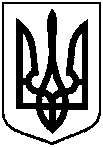 Проєктоприлюднено               «__»_________ 2021 рДиректор Департаменту інфраструктури міста Сумської міської радиЗаступник міського голови з питань діяльності виконавчих органів ради                            О.І. Журба                           М.Г. Войтенко    Головний спеціаліст відділу юридичного та кадрового забезпечення Департаменту інфраструктури міста Сумської міської ради                            Н.В. АндрущенкоНачальник відділу протокольної роботи та контролю Сумської міської ради                             Л.В. МошаНачальник правового управління Сумської міської ради                              О.В. ЧайченкоКеруюча справами Виконавчого комітету Сумської міської ради                               Ю.А. Павлик